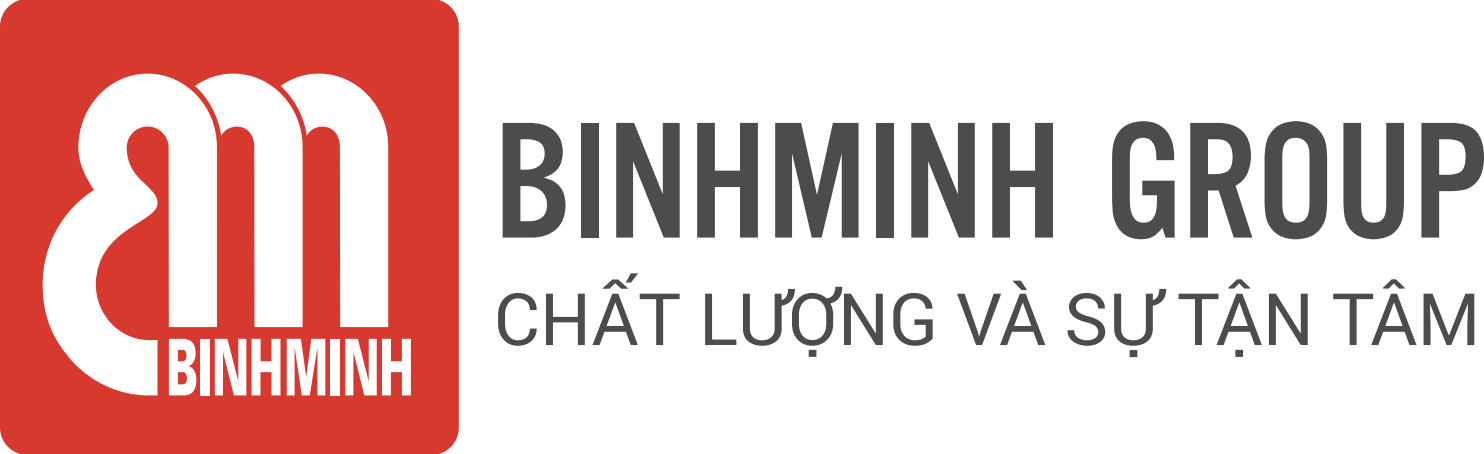 NỘI DUNG BÀI HỌC TUẦN 29 – LỚP 2(01/04/2024 – 05/04/2024)CHƯƠNG TRÌNH TIẾNG ANH TOÁNThời lượng: 1 tiết/ tuầnCác ba/mẹ và các con học sinh thân mến, Các ba/mẹ vui lòng xem bảng dưới đây để theo dõi nội dung học tập tuần này của các con học sinh.Unit 6. DivisionLesson 3. RevisionTài liệu bổ trợ: Smart Math 2 – (Handout) – Trang 60, 61* Ghi chú: Các con học thuộc từ vựng. Luyện nói từ vựng và cấu trúc. Tài khoản tự học:Bước 1: Truy cập website: ebook.binhminh.com.vnBước 2: Thông tin đăng nhập: Username: hsmath2Password: math@2023Trân trọng cảm ơn sự quan tâm, tạo điều kiện của các Thầy/Cô và Quý Phụ huynh trong việc đồng hành cùng con vui học!TiếtÔn tập từ vựngÔn tập cấu trúc câu Mục tiêu bài học29times, each, equals, divided by1. (Number) times (number) equals (number). Eg: 3 times 2 equals 6. 2. (Number) divided by (number) equals (number). Eg: 6 divided by 2 equals 3. Ôn tập từ vựng và cấu trúc câu Unit 6. 